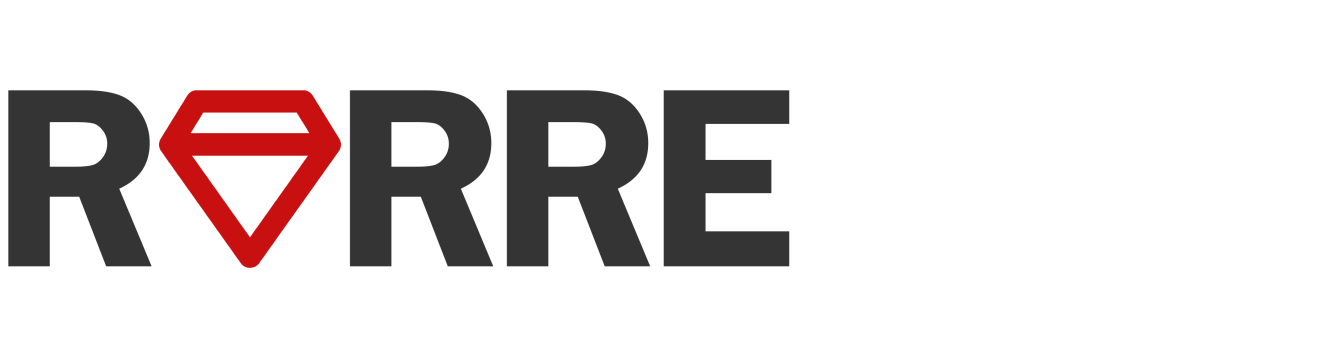 (Pour vous aider dans votre analyse d’article, nous vous proposons un guide en ligne).Date / Nom Prénom de l’auteur de la LCA (Fonction)Titre de l’étudeQuestion évaluéeContexte de l’étude dans la littérature médicaleType d’étudePopulation étudiéeMéthode de l’étude :Description du protocoleCritère de jugement principalCritères de jugement secondairesRésultats essentielsCommentaires :Points forts de l’étudePoints faibles de l’étudeConclusionBibliographie